NOT: Bu form Anabilim Dalı Başkanlığı üst yazı ekinde word formatında enstitüye ulaştırılmalıdır.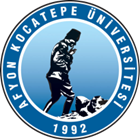 T.C.AFYON KOCATEPE ÜNİVERSİTESİSOSYAL BİLİMLER ENSTİTÜSÜT.C.AFYON KOCATEPE ÜNİVERSİTESİSOSYAL BİLİMLER ENSTİTÜSÜT.C.AFYON KOCATEPE ÜNİVERSİTESİSOSYAL BİLİMLER ENSTİTÜSÜT.C.AFYON KOCATEPE ÜNİVERSİTESİSOSYAL BİLİMLER ENSTİTÜSÜ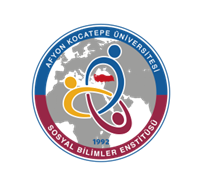 2023-2024 EĞİTİM-ÖGRETİM YILI BAHAR DÖNEMİİKTİSAT ANABİLİM DALI İKTİSAT PROGRAMI HAFTALIK DERS PROGRAMI(YÜKSEK LİSANS)2023-2024 EĞİTİM-ÖGRETİM YILI BAHAR DÖNEMİİKTİSAT ANABİLİM DALI İKTİSAT PROGRAMI HAFTALIK DERS PROGRAMI(YÜKSEK LİSANS)2023-2024 EĞİTİM-ÖGRETİM YILI BAHAR DÖNEMİİKTİSAT ANABİLİM DALI İKTİSAT PROGRAMI HAFTALIK DERS PROGRAMI(YÜKSEK LİSANS)2023-2024 EĞİTİM-ÖGRETİM YILI BAHAR DÖNEMİİKTİSAT ANABİLİM DALI İKTİSAT PROGRAMI HAFTALIK DERS PROGRAMI(YÜKSEK LİSANS)2023-2024 EĞİTİM-ÖGRETİM YILI BAHAR DÖNEMİİKTİSAT ANABİLİM DALI İKTİSAT PROGRAMI HAFTALIK DERS PROGRAMI(YÜKSEK LİSANS)2023-2024 EĞİTİM-ÖGRETİM YILI BAHAR DÖNEMİİKTİSAT ANABİLİM DALI İKTİSAT PROGRAMI HAFTALIK DERS PROGRAMI(YÜKSEK LİSANS)2023-2024 EĞİTİM-ÖGRETİM YILI BAHAR DÖNEMİİKTİSAT ANABİLİM DALI İKTİSAT PROGRAMI HAFTALIK DERS PROGRAMI(YÜKSEK LİSANS)2023-2024 EĞİTİM-ÖGRETİM YILI BAHAR DÖNEMİİKTİSAT ANABİLİM DALI İKTİSAT PROGRAMI HAFTALIK DERS PROGRAMI(YÜKSEK LİSANS)         GÜNLER         GÜNLER         GÜNLER         GÜNLER         GÜNLER         GÜNLER         GÜNLER         GÜNLERSaatPazartesiPazartesiSalıÇarşambaPerşembePerşembeCuma08:3009:30Küreselleşme ve Bölgesel EntegrasyonlarProf. Dr. Mahmut MASCADerslikMakro İktisatDoç. Dr. Huriye Gonca DİLERDerslikEnerji EkonomisiDr. Öğr. Üyesi Cem GÖKCEDerslik10:30Küreselleşme ve Bölgesel EntegrasyonlarProf. Dr. Mahmut MASCADerslikMakro İktisatDoç. Dr. Huriye Gonca DİLERDerslikEnerji EkonomisiDr. Öğr. Üyesi Cem GÖKCEDerslik11:30Küreselleşme ve Bölgesel EntegrasyonlarProf. Dr. Mahmut MASCADerslikMakro İktisatDoç. Dr. Huriye Gonca DİLERDerslikEnerji EkonomisiDr. Öğr. Üyesi Cem GÖKCEDerslik13:00Türkiye Ekonomisinin Yapısal AnaliziDr. Öğr. Üyesi Ahmet İNKAYADerslikPara Teorisi ve PolitikasıProf. Dr. Erdal DEMİRHANDerslik14:00Kalkınma EkonomisiDoç. Dr. Murad TİRYAKİOĞLUDerslikKalkınma EkonomisiDoç. Dr. Murad TİRYAKİOĞLUDerslikTürkiye Ekonomisinin Yapısal AnaliziDr. Öğr. Üyesi Ahmet İNKAYADerslikPara Teorisi ve PolitikasıProf. Dr. Erdal DEMİRHANDerslik15:00Kalkınma EkonomisiDoç. Dr. Murad TİRYAKİOĞLUDerslikKalkınma EkonomisiDoç. Dr. Murad TİRYAKİOĞLUDerslikTürkiye Ekonomisinin Yapısal AnaliziDr. Öğr. Üyesi Ahmet İNKAYADerslikPara Teorisi ve PolitikasıProf. Dr. Erdal DEMİRHANDerslik16:00Kalkınma EkonomisiDoç. Dr. Murad TİRYAKİOĞLUDerslikKalkınma EkonomisiDoç. Dr. Murad TİRYAKİOĞLUDerslik17:00